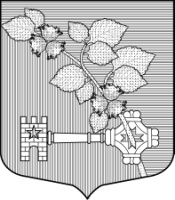    АДМИНИСТРАЦИЯВИЛЛОЗСКОГО ГОРОДСКОГО ПОСЕЛЕНИЯЛОМОНОСОВСКОГО РАЙОНАП О С Т А Н О В Л Е Н И Е  № 134     21   марта  2024 года                                                                               гп. ВиллозиВ соответствии со ст.39.11-39.13 Федерального закона от 25.10.2001 №136-ФЗ "Земельный кодекс Российской Федерации", Федеральным законом от 06.10.2003 №131-ФЗ "Об общих принципах организации местного самоуправления в Российской Федерации", Федеральным законом от 05.04.2013 N 44-ФЗ "О контрактной системе в сфере закупок товаров, работ, услуг для обеспечения государственных и муниципальных нужд", Постановлением Правительства Ленинградской области от 7 ноября 2022 г. №796 «Об утверждении результатов определения кадастровой стоимости всех учтенных в Едином государственном реестре недвижимости на территории Ленинградской области земельных участков, за исключением случаев, предусмотренных частью 3 статьи 11 Федерального закона от 3 июля 2016 года №237-ФЗ "О государственной кадастровой оценке", Положением об администрации, П О С Т А Н О В Л Я Ю:Провести в электронной форме повторный аукцион на право заключения договора аренды земельных участков, государственная собственность на которые не разграничена, находящихся на территории Виллозского городского поселения Ломоносовского муниципального района Ленинградской области:Лот №1 Земельный участок с кадастровым номером 47:14:0602001:1036, площадь 20 625 кв.м, категория земель: Земли промышленности, энергетики, транспорта, связи, радиовещания, телевидения, информатики, земли для обеспечения космической деятельности, земли обороны, безопасности и земли иного специального назначения; разрешенное использование: размещение промышленных объектов, производственных объектов, размещение складских объектов; местоположение: Российская Федерация, Ленинградская область, Ломоносовский район, Виллозское городское поселение, территория Северная часть промзоны Горелово.Установить:Дату проведения аукциона 24.04.2024 года, время проведения 10 часов 00 минут, место проведения: электронная площадка. Сроки подачи заявок на участие:Начало приема заявок: 10 часов 00 минут   25.03.2024 года.Окончание приема заявок: 11 часов 00 минут 22.04.2024 года. Начальную цену предмета аукциона на право заключения договора аренды земельного участка в размере ежегодной арендной платы, определить в размере 30 % кадастровой стоимости (с учетом округления), предусмотренной  ч.14 ст.39.11 Земельного кодекса Российской Федерации:Лот №1 – 7 972 900 руб 00 коп. 2.4 Шаг аукциона: 1 % от начальной (минимальной) цены продажи лота, что составляет:Лот №1 – 79 729 руб 00 коп.Размер задатка для участия в аукционе на право заключения договора аренды земельного участка в размере 50% от суммы начального размера ежегодной арендной платы:Лот №1 – 3 986 450 руб 00 коп.;  Порядок внесения и возврата задатка:Задаток вносится участниками аукциона на счет организатора аукциона -Администрации Виллозского городского поселения Ломоносовского района. Задаток считается внесённым с даты зачисления денежных средств на счет организатора аукциона. Внесенный задаток засчитывается победителю аукциона в сумму платежей, остальным участникам задаток возвращается в течение 3 рабочих дней со дня подписания протокола о результатах аукциона. Заявитель обеспечивает поступление задатка на счет Организатора торгов не позднее даты окончания подачи заявок. Порядок проведения аукциона:Порядок проведения аукциона установлен ст.39.13 Земельного кодекса РФ и Положением об аукционной комиссии по продаже земельных участков или прав на заключение договоров аренды земельных участков, находящихся в муниципальной собственности муниципального образования Виллозское городское поселение муниципального образования  Ломоносовский муниципальный район Ленинградской области и земельных участков, государственная собственность на которые не разграничена.Разместить настоящее постановление на официальном сайте муниципального образования Виллозское городское поселение. Настоящее постановление вступает в силу с момента опубликования (обнародования).Контроль за исполнением настоящего постановления оставляю за собой.Глава администрацииВиллозского городского поселения                         	                                С.В. АндрееваО проведении аукциона на право заключения договора аренды